Personal Finance- Rex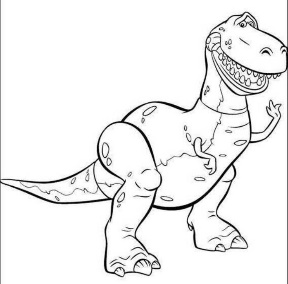 mfarrell@iwacademy.orgMs. FarrellLap 5: Consumer Credit & Introduction to InvestingLap 5 Essential Question: What steps can you take now to start building and maintaining a strong credit rating?Late Assignments from Lap 5Are all due by Performance Assessment Day.Failure to turn in late or missing work by Performance Assessment Day will result in a zero for that particular assignment – no exceptions. OverviewDuring LAP 5: Consumer Credit, students will be able to understand the importance of credit and maintaining a strong credit rating. Students will also spend some time exploring how credit rating is very important in many aspects of their life, and can really impact their future. Students will also research how they find their credit score, as well as different ways to make their credit score higher.RationaleStudents will be able to explain and recognize the importance of consumer credit and maintaining a good credit score.  Manage credit needs in a personal and socially responsible manner.  Interpret and repair information on a credit report.Learning Goals Students will be able to compare the advantages and disadvantages of using credit Compare credit cards in terms of annual fee, annual percentage rate, grace period, and credit limit Explain consumer’s rights and responsibilities regarding creditIdentify the qualities a lender looks for in a loan applicant, Describe and evaluate the information compiled in a credit report, Explain the motivation and methods used by the credit card industry in attracting customersPropose ways to avoid or correct credit problems.Lap 4 Formative AssessmentsLap 5 Summative AssessmentOpen LabEnrichment Calendar of EventsComing up next…LAP 6- Final ProjectFormative Assignments due throughout this LAP Formative Assignments due throughout this LAP EdPuzzle: Understanding Your Credit ScoreCalculate FICO Credit ScoreCredit Card Web QuestImpact of Credit Scores on LoansBankruptcy EdPuzzle.Investing EdPuzzleOpen Lab AssignmentDue dates will be listed on calendar.Lap 5 Essential Question:What steps can you take now to start building and maintaining a strong credit rating?Lap 5 Essential Question:What steps can you take now to start building and maintaining a strong credit rating?Your summative assessment for this LAP will be a test in the testing center. This test will feature a matching section, multiple choice and a short answer section. Students will receive the study guide before the review day towards the end of this LAP.11/25 E Day & 11/26 F DayRequirements- Compare Student LoansRequirements- Compare Student LoansStudents will be required to come to an Open Lab to complete an activity about student loans.This Open Lab will be due on _____. If you are absent on the due date then your open lab will be due the next SCHOOL day, NOT the next class day. Since it is an open lab it is not due during class time anyway. It will be your responsibility to attend an open lab once you return.D Day 11/22Senior Directed One ActsSenior Directed One ActsStudents have the opportunity to come and see the Senior Directed One Acts at Incarnate Word Academy on November 21st and 22nd at 7:00 PM. Students seeing the One Acts can sign up on the sign-in sheet at the conclusion of the show.November 21st and 22nd Day 1 Day 1 Due at class time – Nothing at this time. What we are doing today – Today we will start section 1 notesPass out LAP and go over datesStart class with Confessions of a shopaholic Discuss credit behaviorsStart section 1; Credit notesAssignment for next time – EdPuzzle: Understanding Your Credit ScoreG Day 10/29Day 2Day 2Due at class time – EdPuzzle: Understanding Your Credit ScoreWhat we are doing today – Today we will be doing section 2 notes. Once notes are complete we will work on a Calculate Your FICO Score worksheet.Assignment for next time – Calculate your FICO Score worksheetJ Day 10/31Day 3Day 3Due at class time – Calculate your FICO Score worksheet.What we are doing today – If we have any notes to finish up, we will do that first. Then, we will complete a Venn Diagram about Credit vs. Debit Cards. Finally, students will to complete an activity about Credit Cards.Assignment for next time – Credit Card activityB Day 11/6 (Late Start)Day 4Day 4Due at class time – Credit Card activityWhat we are doing today – Today we will start section 3 of our notes. Once our notes are complete, we will be working on an activity called “Impact of Credit Scores on Loans.”Assignment for next time – Impact of Credit Score on Loans & Bankruptcy EdPuzzle.D Day 11/8Day 5Day 5Due at class time – Impact of Credit Score on Loans Bankruptcy EdPuzzle.What we are doing today – Today we will be starting section 4 of our notesAssignment for next time –  Investing EdPuzzleE Day 11/11Day 6Day 6Due at class time – Investing EdPuzzleWhat we are doing today – Today we will be introduced to Investing and the benefits of investing.Assignment for next time –  Nothing at this time.B Day 11/20 (Late Start)Day 7Day 7Due at class time – Nothing at this time.What we are doing today – Today we will be reviewing for our test.Assignment for next time- Take test in the testing center.D Day 11/22